INDICAÇÃO Nº                  Assunto: Solicita a implantação de lombada na Rua Aurora Fernandes Zanutto, altura do nº 299, no Jardim México.Senhor Presidente,INDICO, ao Sr. Prefeito Municipal, nos termos do Regimento Interno desta Casa de Leis, que se digne Sua Excelência determinar ao setor competente da Administração que providencie para que seja executado o serviço de implantação de lombada no local apontado.                                      SALA DAS SESSÕES, 30 de maio de 2018.SÉRGIO LUIS RODRIGUESVereador – PPS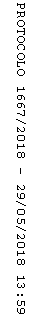 